ПРОЕКТвнесен   Главой Тутаевского муниципального района О.В. Низовой____________________                                                                                                              (подпись)                                                                                      «____»___________2023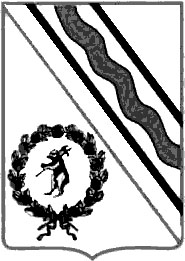 Муниципальный СоветТутаевского муниципального районаРЕШЕНИЕот___________________ № ____-гг. Тутаевпринято на заседанииМуниципального СоветаТутаевского муниципального района_________________О внесении изменений и дополненийв Устав Тутаевского муниципальногорайона  Ярославской  области	В соответствии с Федеральным законом от 06.10.2003 № 131-ФЗ «Об общих принципах организации местного самоуправления в Российской Федерации» Муниципальный Совет Тутаевского муниципального районаРЕШИЛ:1.Внести в  Устав  Тутаевского муниципального района  Ярославскойобласти,  принятый    решением    Муниципального   Совета     Тутаевскогомуниципального округа от 09.02.2006 № 96 «Об Уставе Тутаевского муниципального округа», следующие изменения и дополнения:	1)часть 1 статьи 11 дополнить пунктом 39 следующего  содержания:	«39)осуществление  выявления объектов накопленного  вреда  окружающей  среде и организация  ликвидации  такого  вреда  применительно к территориям, расположенным  в  границах  земельных  участков, находящихся в собственности   Тутаевского  муниципального  района.»;	2)часть 1  статьи 11.1 дополнить  пунктом 20  следующего  содержания:	«20)осуществление  выявления объектов накопленного  вреда  окружающей  среде и организация  ликвидации  такого  вреда  применительно к территориям, расположенным  в  границах  земельных  участков, находящихся в собственности    поселения.»;	2)статью  34 дополнить  частью 7 следующего  содержания:	«7.Депутат Муниципального  Совета Тутаевского муниципального  района  освобождается  от  ответственности  за несоблюдение  ограничений  и  запретов, требований  о  предотвращении или об  урегулировании  конфликта  интересов  и  неисполнение  обязанностей, установленных  Федеральным  законом от 06.10.2003  № 131-ФЗ «Об общих  принципах  организации  местного  самоуправления  в Российской  Федерации» и  другими  федеральными  законами  в  целях  противодействия  коррупции, в случае, если  несоблюдение  таких  ограничений, запретов  и  требований, а также  неисполнение  таких  обязанностей  признается  следствием  не зависящих  от  него  обстоятельств в  порядке,  предусмотренном  частями  3-6  статьи  13  Федерального  закона  от  25.12.2008  №  273-ФЗ  «О  противодействии  коррупции».».	3)статью 37  дополнить  частью 10.2  следующего  содержания:	«10.2. Глава Тутаевского  муниципального района  освобождается  от  ответственности  за несоблюдение  ограничений  и  запретов, требований  о  предотвращении или об  урегулировании  конфликта  интересов  и  неисполнение  обязанностей, установленных  Федеральным  законом от 06.10.2003  № 131-ФЗ «Об общих  принципах  организации  местного  самоуправления  в Российской  Федерации» и  другими  федеральными  законами  в  целях  противодействия  коррупции, в случае, если  несоблюдение  таких  ограничений, запретов  и  требований, а также  неисполнение  таких  обязанностей  признается  следствием  не зависящих  от  него  обстоятельств в  порядке,  предусмотренном  частями  3-6  статьи  13  Федерального  закона  от  25.12.2008  №  273-ФЗ  «О  противодействии  коррупции».».	4)в пункте 4 раздела «- по вопросам комплексного  социально – экономического развития  района:» статьи 46 слова «федеральными  законами» заменить  словами «Федеральным  законом от  06.10.2003  №  131-ФЗ «Об общих  принципах  организации  местного  самоуправления в Российской  Федерации».	5)раздел «-по вопросам  охраны  окружающей  среды в соответствии  с  действующим  законодательством:» статьи 46 дополнить  пунктом 4  следующего  содержания:	«4)осуществляет  выявление  объектов  накопленного  вреда  окружающей  среде  и организует  ликвидацию  такого  вреда  применительно  к  территориям, расположенным  в  границах  земельных  участков, находящихся  в собственности  Тутаевского  муниципального района;»;	6)раздел «-по вопросам местного  значения  не  территориях  сельских  поселений, входящих  в  состав  Тутаевского  муниципального  района:» статьи 46  дополнить  пунктом 20 следующего  содержания:	«20)осуществляет  выявление  объектов  накопленного  вреда  окружающей  среде  и организует  ликвидацию  такого  вреда  применительно  к  территориям, расположенным  в  границах  земельных  участков, находящихся  в собственности  поселения;».	2. Направить  в установленном  порядке  настоящее  решение   в  Управление  Министерства юстиции Российской Федерации  по  Ярославской  области  для  государственной  регистрации.Опубликовать  настоящее  решение  после  его  государственной  регистрации в Тутаевской  массовой  муниципальной газете  «Берега».3.Настоящее  решение  вступает в  силу  после  его  государственной  регистрации  и  официального  опубликования.Председатель Муниципального СоветаТутаевского муниципального района                             			М.А.Ванюшкин                           Глава  Тутаевского муниципального района                                          О.В. Низова